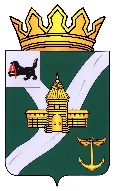 КОНТРОЛЬНО-СЧЕТНАЯ КОМИССИЯУСТЬ-КУТСКОГО МУНИЦИПАЛЬНОГО ОБРАЗОВАНИЯ(КСК УКМО)	Утвержден       распоряжением председателяКСК УКМОот 27.03.2020 № 26-пОТЧЕТ № 01-17опо результатам контрольного мероприятия «Проверка соблюдения условий Порядка предоставления в 2018-2019 годах иных межбюджетных трансфертов Подымахинскому муниципальному образованию из бюджета Усть-Кутского муниципального образования на приобретение специализированной техники»27 марта 2020г.		              г. Усть-КутОснование для проведения контрольного мероприятия: п. 2.1.5 Плана работы Контрольно-счетной комиссии УКМО на 2020 год, распоряжение председателя КСК УКМО от 17 февраля 2020 года № 6-п.Объект контрольного мероприятия: Администрация Подымахинского сельского поселения Усть-Кутского муниципального района Иркутской области. (далее – Администрация). Предмет контрольного мероприятия: Иные межбюджетные трансферты, предоставляемые из бюджета Усть-Кутского муниципального образования Подымахинскому муниципальному образованию на приобретение специализированной техники. Цель контрольного мероприятия: Установление целевого и эффективного использования бюджетных средств в части иных межбюджетных трансфертов поступившие в 2018-2019 годах в бюджет сельского поселения Подымахинское на приобретение специализированной техники. Проверяемый период деятельности: 2018-2019 годы.Сроки проведения контрольного мероприятия: с 17 февраля по 27 марта 2020 г.В соответствии со ст. 17 Федерального закона от 07.02.2011 № 6-ФЗ «Об общих принципах организации и деятельности контрольно-счетных органов субъектов Российской Федерации и муниципальных образований», ст.8 Положения о Контрольно-счетной комиссии Усть-Кутского муниципального образования, утвержденного решением Думы УКМО от 30.08.2011 № 42.РЕЗУЛЬТАТЫ КОНТРОЛЬНОГО МЕРОПРИЯТИЯОбщие положенияПодымахинское муниципальное образование наделено статусом сельского поселения Законом Иркутской области от 16.12.2004 г. № 93-оз «О статусе и границах муниципальных образований Усть-Кутского района Иркутской области».Устав муниципального образования сельского поселения Подымахинское принят решением Думы Поселения от 20.12.2005 г. № 9Вопросы местного значения определены статьей 6 Устава в соответствии со статьей 14 Федерального закона от 6 октября 2003 г. № 131-ФЗ «Об общих принципах организации местного самоуправления Российской Федерации».Ответственными должностными лицами в проверяемом периоде являлись: - с правом первой подписи Глава – Тамара Витальевна Пахомова, основание – Распоряжение Администрации Подымахинского муниципального образования (сельского поселения) от 25.09.2017 г. № 53-р «О вступлении в должность Главы муниципального образования Подымахинского муниципального образования» - с правом второй подписи ведущий бухгалтер-специалист Алена Михайловна Фролова, основание – Распоряжение Администрации Подымахинского муниципального образования (сельского поселения) от 01.11.2012 г. № 296-р «О приеме на работу» (распоряжение от 27.10.2017 г. № 65-р «О совмещении должностей выполнении обязанностей бухгалтера»).Иные межбюджетные трансферты предоставлены из бюджета Усть-Кутского муниципального образования на основании:- Решения Думы Усть-Кутского муниципального образования от 28.08.2018 г. № 168 «О внесении изменений в решение Думы Усть-Кутского муниципального образования от 19.12.2017 № 137 «О бюджете Усть-Кутского муниципального образования на 2018 год и плановый период 2019 и 2020 годов»;- Порядка предоставления межбюджетных трансфертов из бюджета Усть-Кутского муниципального образования, утвержденного решением Думы Усть-Кутского муниципального образования от 30.08.2016 № 53 (далее- Порядок).Межбюджетные трансферты, передаваемые Подымахинскому муниципальному образованию из бюджета муниципального района в 2018 г. Согласно п. 19 Порядка основанием для рассмотрения вопроса о предоставлении иных межбюджетных трансфертов в целях софинансирования расходных обязательств, возникающих при выполнении полномочий органа местного самоуправления поселения, установленных законодательством, является письменное обращение главы поселения в адрес мэра УКМО с аргументированным обоснованием необходимости получения МБТ и информацией об исполнении бюджета соответствующего поселения за истекший период. Такое обращение главой Подымахинского МО первоначально направлено 30.01.2018 г. и повторно 17.08.2018 г. Финансовым управлением Администрации УКМО письменное обращение рассмотрено, о чем 20.08.2018 г. № б/н составлено Заключение. Принято положительное решение о выделении межбюджетных трансфертов. Иные МБТ бюджету Подымахинского МО предоставлены на приобретение в муниципальную собственность специализированной снегоуборочной техники в виде софинансирования. Фактически в сводной бюджетной росписи Подымахинского муниципального образования софинансирование из бюджета поселения не предусмотрено. Объем МБТ в целях софинансирования расходных обязательств, возникших при выполнении полномочий органа местного самоуправления поселения определен в сумме 3 000,00 тыс. рублей. Финансовым управлением Администрации УКМО уведомление об уточненных лимитах бюджетных обязательств на 2018 год и на плановый период 2019 и 2020 годов сформировано 29.08.2018 г. № 59, в котором утверждён объем МБТ (3 000,00 рублей) и передан по коду Главного распорядителя средств районного бюджета 910 «Финансовое управление Администрации Усть-Кутского муниципального образования» по разделу 04 «Национальная экономика», подразделу 09 «Дорожное хозяйство (дорожные фонды)», целевой статье 5210309000 «Иные межбюджетные трансферты в целях софинансирования расходных обязательств, возникающих при выполнении полномочий органа местного самоуправления по осуществлению дорожной деятельности в отношении автомобильных дорог местного значения в границах населенных пунктов поселения и обеспечения безопасности дорожного движения на них», виду расходов 540 «Иные межбюджетные трансферты». КОСГУ 251 «Перечисления другим бюджетам бюджетной системы Российской Федерации». Финансовое обеспечение деятельности Администрации Подымахинского поселения осуществляется по утвержденной бюджетной смете за счет средств местного бюджета и межбюджетных трансфертов, предоставляемых поселению.Проверка своевременности и обоснованности утверждения бюджетной сметы Администрации Подымахинского сельского поселения и внесения в нее изменения в части отражения межбюджетных трансфертов проведена в соответствии с требованиями ст. 161, 219, 221 Бюджетного кодекса Российской Федерации (далее - БК РФ), «Общих требований к порядку составления, утверждения и ведения бюджетной сметы казенного учреждения», утвержденных Приказом Минфина РФ от 20.11.2007н (далее – Приказ № 112н).Следует отметить, к проверке не предоставлены: уведомления об уточненных бюджетных ассигнованиях и уведомления о лимитах бюджетных обязательств главного распорядителя бюджетных средств – Администрации Подымахинского муниципального образования за 2018 года, тогда как бюджетная смета на 2018 год от 21.12.2017 года и изменения показателей бюджетной сметы на 2018 год от 31.08.2018 № 15 сформированы, утверждены главой Подымахинского муниципального образования. Также следует отметить, в нарушение приказа Министерства финансов Российской Федерации от 20.11.2007 № 112н «Об общих требованиях к порядку составления, утверждения и ведения бюджетных смет казенных учреждений» сметы составлены без прилагаемых обоснований (расчетов) сметных показателей, в сметах указаны только КБК и суммы по году.Межбюджетные трансферты, необходимые для осуществления полномочий органа местного самоуправления по осуществлению дорожной деятельности в отношении автомобильных дорог местного значения в границах населённых пунктов поселения и обеспечения безопасности дорожного движения на них в 2018 году получены в полном объеме.Согласно бюджетной сметы в 2018 году денежные средства предусмотрены на приобретение в муниципальную собственность специализированной техники по разделу подразделу 0409 «Дорожное хозяйство (дорожные фонды)» по КВР 244 «Прочая закупка товаров, работ и услуг для обеспечения государственных (муниципальных) нужд» в сумме 3 000 000,00 рублей. Фактические и кассовые расходы составили – 2 865 000,00 рублей. Остаток средств в сумме 135 000,00 рублей возвращены в бюджет района платежным поручение от 25.12.2018 № 535639.С целью определения поставщика специализированной снегоуборочной техники для нужд администрации Подымахинского МО на официальном портале zakupki.gov.ru был размещен заказ путем проведения электронного аукциона (номер извещения № 0134300057518000005). Согласно конкурсной документации, размещенной на портале, начальная максимальная цена контракта составляла 3 000 000,00 рублей.По итогам проведенного электронного аукциона, между Администрацией Подымахинского МО и ООО «Орионъ» заключен муниципальный контракт от 27.11.2018 № 2. Предметом контракта явилось приобретение специализированной снегоуборочной техники (трактор в комплекте с навесным оборудованием), сумма контракта 2 865 000,00 рублей. Приобретенное оборудование передано по акту приема-передачи Товара к муниципальному контракту № 2 от 27 ноября 2018 года на поставку техники. Оплата произведена платежным поручением от 21.12.2018 г. № 482217 в сроки, установленные требованием п. 2.4 муниципального контракта Согласно спецификации, к муниципальному контракту от 27.11.2018 № 2 приобретены: - трактор Беларус 82.1-/12-23/32 стоимость - 1 656 200,00 рублей;- отвал для снега гидроповоротный ОС-2,5-0,1 стоимость - 61 317,00 рублей;- фронтальный погрузчик ПФН-0,9МУ стоимость – 173 285,00 рублей;- прицеп тракторный самосвальный 2 ПТС – 4,5 стоимость – 400 323,00 рублей;- загонный навесной плуг ПЛН – 3-35 стоимость 115 500,00 рублей;- оборудование щеточное УМДУ – 80/82.02 ЛЮКС стоимость 80 915,00 рублей;- косилка ротационная КРН-2,1Б стоимость – 150 458,00 рублей;- ковш универсальный ПФН-289 стоимость - 58 674,00 стоимость;- колесо 11,5/80-15,3 PR10 (шина щеточного оборудования) стоимость 14 441,00 рублей за 1 шт. (всего 4 шт. - 57 764,00 рублей);- колесо 360/70R24 (белшина) передняя шина для трактора стоимость 18 600,00 рублей за 1 шт. (всего 2 шт. - 37 200,00 рублей);- колесо 15,5R38 (белшина) задняя шина для трактора стоимость 28 882,00 рублей (всего 2 шт. - 58 764,00 рублей);- комплект фильтров для двигателя трактора 1 шт. 7 800,00 рублей (всего 2 шт. 15 600,00 рублей). Согласно Приказу Минэкономразвития России от 30.08.2011 № 424 «Об утверждении Порядка ведения органами местного самоуправления реестров муниципального имущества», (далее – Приказ Минэкономразвития России от 30.08.2011 № 424) внесение в реестр сведений об объектах учета и записей об изменении сведений о них осуществляется на основе письменного заявления правообладателя недвижимого и (или) движимого имущества, которое предоставляется в орган местного самоуправления, уполномоченный на ведение реестра, в 2-недельный срок с момента возникновения права на объекты учета.В ходе контрольного мероприятия КСК УКМО произведен запрос выписки из реестра имущества Подымахинского муниципального образования, в которой указана дата постановки на учет имущества 14.12.2018 года, что подтверждается актом-приемки Товара. Именно с этой даты производится учет в составе имущества казны.Также контрольным мероприятием выявлено, что в нарушение Приказа Минэкономразвития России от 30.08.2011 № 424 Администрацией вышеуказанные основные средства не внесены в реестр муниципального имущества на общую сумму 643 149,00 рублей, а именно: - отвал для снега гидроповоротный ОС-2,5-0,1стоимость - 61 317,00 рублей;- фронтальный погрузчик ПФН-0,9МУ стоимость – 173 285,00 рублей;- загонный навесной плуг ПЛН – 3-35 стоимость 115 500,00 рублей;- оборудование щеточное УМДУ – 80/82.02 ЛЮКС стоимость 80 915,00 рублей;- косилка ротационная КРН-2,1Б стоимость – 150 458,00 рублей;- ковш универсальный ПФН-289 стоимость - 58 674,00 стоимость. Данное нарушение устранено в ходе проверки. В целях обеспечения полноты учета автомототранспортных средств и других видов самоходной техники на территории Российской Федерации, руководствуясь Постановлением Правительства РФ от 12.08.1994 года № 938 «О государственной регистрации автомототранспортных средств и других видов самоходной техники на территории Российской Федерации» (далее - Постановление Правительства РФ от 12.08.1994 года № 938) КСК УКМО были запрошены документы, подтверждающие регистрацию транспортных средств в Государственной инспекции безопасности дорожного движения Министерства внутренних дел Российской Федерации (далее - Государственная инспекция) и прицепов к ним, предназначенных для движения по автомобильным дорогам общего пользования и органах государственного надзора за техническим состоянием самоходных машин и других видов техники в Российской Федерации (далее - органы Гостехнадзора) - тракторов, самоходных дорожно-строительных и иных машин и прицепов к ним. В соответствии с ч.3 Постановления Правительства РФ от 12.08.1994 года №938 указано, что собственники транспортных средств, либо лица, от имени собственников владеющие, пользующиеся или распоряжающиеся на законных основаниях транспортными средствами, обязаны в установленном порядке зарегистрировать их в Государственной инспекции или органах Гостехнадзора в течение срока действия регистрационного знака «Транзит» или в течение 10 суток после приобретения.На момент настоящей проверки установлено, что трактор «Беларус» и прицеп тракторный не состоят на учете в Государственной инспекции и Гостехнадзоре, что является нарушением Постановления Правительства РФ от 12.08.1994 года № 938 и влечет наложение административного штрафа на юридическое лицо от 5 000,00 рублей до 10 000,00 рублей на основании статьи 19.22 КоАП.Имущество казны муниципального образования следует учитывать на балансе Администрации Подымахинского сельского поселения, на который возложены функции управления и распоряжения муниципальным имуществом, в том числе имуществом казны муниципального образования.Согласно п. п. 141, 142 Инструкции N 157н, объекты имущества (нефинансовых активов), составляющие муниципальную казну муниципальных образований отражаются на счете 108 00 «Нефинансовые активы имущества казны» в разрезе материальных основных фондов, нематериальных основных фондов, непроизведенных активов и материальных запасов.Контрольное мероприятие показало, что Администрация не ведет балансовый счет 108 00 «Нефинансовые активы имущества казны», на котором должны отражаться объекты имущества (нефинансовых активов), составляющие муниципальную казну РФ и муниципального образования. По муниципальному контракту от 27.11.2018 № 2 и акту приема-передачи видно, что приобретены материальные запасы на общую сумму 168 328,00 рублей: - колеса 11,5/80-15,3 10 в количестве 4 шт. общая стоимость 57 764,00 рублей;- колеса 360/7024 в количестве 2 шт. общая стоимость 37 200,00 рублей;- колеса 15,538 в количестве 2 шт. общая стоимость 57 764,00 рублей;- комплект фильтров для двигателя в количестве 2 шт. общая стоимость 15 600,00 рублей.Условия отнесения поступающих в учреждение объектов к основным средствам (материальным запасам) определяется п.п. 38, 39, 41, 99 «Инструкции по применению единого плана счетов бухгалтерского учета…», утвержденной приказом Минфина России от 01.12.2010 № 157н. При этом, основные критерии отнесения нефинансового актива к основным средствам - срок его полезного использования и выполнение определенных самостоятельных функций. Очевидно, что шины и комплект фильтров не могут рассматриваться в качестве объектов, выполняющих определенные самостоятельные функции. Шины и комплект фильтров приобретался отдельно, именно, для замены изношенных, поврежденных или для сезонной замены. В данном случае следует говорить о запасных частях к трактору. В подтверждение данного вывода пункт 118 Инструкция предусматривает открытие к счету 0 105 00 000 «Материальные запасы» аналитических счетов 0 105 26 000 «Прочие материальные запасы – особо ценное движимое имущество учреждения» и 0 105 36 000 «Прочие материальные запасы – иное движимое имущество учреждения», где, в том числе, учитываются наличие и движение запасных частей, предназначенных для ремонта и замены частей в транспортных средствах. В то же время на КОСГУ 340 «Увеличение стоимости материальных запасов» относятся расходы по оплате договоров на приобретение (изготовление) объектов, относящихся к материальным запасам. К таким расходам, в том числе, относятся расходы на приобретение (изготовление) запасных и (или) составных частей для машин, оборудования. Таким образом, расходы на приобретение дополнительного комплекта шин и комплекта фильтров на транспорт следует относить на КОСГУ 340 «Увеличение стоимости материальных запасов».В нарушение Инструкции 157н и Указаний о порядке применения бюджетной классификации РФ, утвержденных приказом Министерства финансов РФ от 01.07.2013 № 65н, материальные запасы на сумму 69 723,00 рублей учтены как основные средства, что подтверждается представленными инвентарными карточками:- комплект фильтров - инвентарная карточка учета нефинансовых активов №359 присвоен инвентарный номер 000000000368 счет учета 04093150001000244.1.101.34.310, стоимость 7 800,00 рублей.- колесо 15.5 R38 - инвентарная карточка учета нефинансовых активов № 358 присвоен инвентарный номер 000000000369 счет учета 04093150001000244.1.101.34.310, стоимость объекта 28 882,00 рублей.- колесо 360/70 R24 - инвентарная карточка учета нефинансовых активов №367 присвоен инвентарный номер 000000000370 счет учета 04093150001000244.1.101.34.310, стоимость 18 600,00 рублей.- колесо 11.5/80-15,3 R10 - инвентарная карточка учета нефинансовых активов №356 присвоен инвентарный номер 000000000371 счет учета 04093150001000244.1.104.34.310. стоимость 14 441,00 рублей.В ход контрольного мероприятия выявлено, что в нарушение статей 3, 9,10 Федеральный закон от 06.12.2011 N 402-ФЗ «О бухгалтерском учете» часть материальных запасов на общую сумму 98 605,00 рублей не отражена в бухгалтерском учете, а именно:- комплект фильтров – в количестве 1 шт.  стоимость 7 800,00 рублей;- колесо 15.5 R38 в количестве 1 шт., стоимость 28 882,00 рублей;- колесо 360/70 R24 в количестве 1 шт. стоимость 18 600,00 рублей;- колесо 11.5/80-15,3 R10 - в количестве 3 шт. общая стоимость - 43 323,00 рублей.В связи с этим КСК УКМО считает правильным провести внеплановую инвентаризацию объектов основных средств, в которые и включается имущество казны Подымахинского муниципального образования, в соответствии с Приказом Министерства финансов РФ от 13.06.1995 № 49 «Об утверждении Методических указаний по инвентаризации имущества и финансовых обязательств».В связи с отсутствием в штатном расписании единицы водителя Администрацией в лице главы Пахомовой Т.В. заключен договор ответственного хранения с гражданином Антипиным Андреем Рудольфовичем (ответственный хранитель). Предметом договора является хранение и обеспечения сохранности имущества, ответственность за его утрату, недостачу, повреждение. Транспортное средство и оборудование хранится на территории ответственного хранителя (Антипин А.Р.), препятствующее проникновению третьих лиц, как внутрь ТС, так и к наружным частям, а также хищению, повреждению и подмене отдельных узлов и деталей ТС. Место хранения: Иркутская область, Усть-Кутский район, пос. Казарки, ул. Колхозная, 28. Имущество передано по акту приема передачи от 14.12.2018 г. № б/н с указанием наименование основного средства, но не отражена стоимость каждого оборудования. Визуальный осмотр показал, что техника имеется в наличии. Трактор «Беларус» содержится в теплом боксе (гараже). Остальное оборудование находится под «открытым небом», что нарушает п. 2 договора ответственного хранения.Для исполнения своих полномочий в отношении автомобильных дорог местного значения Администрацией заключены договоры с ответственным хранителем – Антипиным А.Р. на возмездное оказание услуг. Также в представленных договорах возмездного оказания услуг не оговорен объем услуг (протяженность дорог), не указаны виды услуг (работ) и какое из навесного оборудование используется. Не указаны нормы горюче-смазочных материалов относительно вида работ. Указано только - расчистка внутри поселковых дорог на тракторе МТЗ-80/82.Отсутствие такой важной информации, необходимой для проведения анализа работы техники, для ведения статистической и оперативной отчетности и планирования потребности в ГСМ свидетельствует о слабой организации экономической и юридической работы.Следует отметить, Администрация как собственник транспортного средства, также обязана вести учет стоимости горюче-смазочных материалов по мере их расходования в фактических объемах на основании надлежаще оформленных соответствующих документов. Такие нормы необходимы для контроля над расходом ГСМ на эксплуатацию, техническое обслуживание ремонт техники. Выводы:В нарушение приказа Министерства финансов Российской Федерации от 20.11.2007 № 112н «Об общих требованиях к порядку составления, утверждения и ведения бюджетных смет казенных учреждений» сметы составлены без прилагаемых обоснований (расчетов) сметных показателей, в сметах указаны только КБК и суммы по году.В нарушение Приказа Минэкономразвития России от 30.08.2011 № 424 Администрацией основные средства не внесены в реестр муниципального имущества на общую сумму 643 149,00 рублей.В нарушение ч.3 Постановления Правительства РФ от 12.08.1994 года №938 Администрация Подымахинского сельского поселения как собственник транспортного средства в течение 10 суток после приобретения в установленном порядке не зарегистрировала их в Государственной инспекции или органах Гостехнадзора.В нарушение Инструкции N 157н, объекты имущества (нефинансовых активов), составляющие муниципальную казну не отражены на счете 108 00 «Нефинансовые активы имущества казны» в разрезе материальных основных фондов, нематериальных основных фондов, непроизведенных активов и материальных запасов.В нарушение Инструкции 157н Администрация не ведет балансовый счет 108 00 «Нефинансовые активы имущества казны», на котором должны отражаться объекты имущества (нефинансовых активов), составляющие муниципальную казну РФ и муниципального образования.По муниципальному контракту от 27.11.2018 № 2 и акту приема-передачи видно, что приобретены материальные запасы на общую сумму 168 328,00 рублей.В нарушение Инструкции 157н и Приказа Минфина России от 08.06.2018 N 132н «О Порядке формирования и применения кодов бюджетной классификации Российской Федерации, их структуре и принципах назначения», материальные запасы на сумму 69 723,00 рублей учтены как основные средства.При анализе представленных данных (инвентарных карточек) часть материальных запасов на момент контрольного мероприятия не оприходована. Общая сумма неучтенных запасов составила 98 605,00 рублей, что является нарушением Федерального закона от 06.12.2011 N 402-ФЗ «О бухгалтерском учете» и влечет искажение бухгалтерской отчетности.В связи с отсутствием в штатном расписании единицы водителя Администрацией в лице главы Пахомовой Т.В. заключен договор ответственного хранения с гражданином Антипиным Андреем Рудольфовичем (ответственный хранитель). Имущество передано по акту приема передачи от 14.12.2018 г. № б/н с указанием наименование основного средства, но не отражена стоимость каждого оборудования.Визуальный осмотр показал, что техника имеется в наличии. Трактор «Беларус» содержится в теплом боксе (гараже). Остальное оборудование находится под «открытым небом», что нарушает п. 2 договора ответственного хранения.Для исполнения своих полномочий в отношении автомобильных дорог местного значения Администрацией заключены договоры с ответственным хранителем – Антипиным А.Р. на возмездное оказание услуг. В представленных договорах возмездного оказания услуг не оговорен объем услуг (протяженность дорог), не указаны виды услуг (работ) и какое из навесного оборудование используется. Не указаны нормы горюче-смазочных материалов относительно вида работ. Указано только - расчистка внутри поселковых дорог на тракторе МТЗ-80/82.Отсутствие такой важной информации, необходимой для проведения анализа работы техники, для ведения статистической и оперативной отчетности и планирования потребности в ГСМ свидетельствует о слабой организации экономической и юридической работы.Предложения (рекомендации)На основании изложенного КСК УКМО рекомендует:Проанализировать материалы настоящего отчета КСК УКМО и принять действенные меры по устранению отмеченных в нем нарушений и недостатков.Главному распорядителю бюджетных средств – Администрации Подымахинского поселения Усть-Кутского муниципального образования:- обеспечить наличие обоснований (расчетов) плановых сметных показателей к утвержденной бюджетной смете учреждения так как они являются основанием для ее составления и/или изменения;- обеспечить отражение расходов в соответствии с требованиями бюджетной классификации Российской Федерации, утвержденных Приказом Минфина России от 08.06.2018 N 132н «О Порядке формирования и применения кодов бюджетной классификации Российской Федерации, их структуре и принципах назначении»;- обеспечить оформление и принятие к учету первичных документов в соответствии с требованиями Федерального закона № 402-ФЗ;- обеспечить должное ведение бухгалтерского учета и отражение операций во всех регистрах бухгалтерского учета;- в соответствии с ч.3 Постановления Правительства РФ от 12.08.1994 года №938 поставить на учёт трактор «Беларус» и прицеп тракторный в Государственной инспекции и Гостехнадзоре;- обеспечить ведение счета 10800 Нефинансовые активы имущества казны, который предназначен для учета объектов имущества (нефинансовых активов), составляющих государственную (муниципальную) казну Российской Федерации и муниципальных образований;- провести внеплановую инвентаризацию объектов основных средств, в том числе имущества казны Подымахинского муниципального образования, в соответствии с Приказом Министерства финансов РФ от 13.06.1995 № 49 «Об утверждении Методических указаний по инвентаризации имущества и финансовых обязательств».- пересмотреть договоры возмездного оказания услуг с учетом замечаний, отраженных в настоящем отчете.- разработать и утвердить нормы расходов горюче-смазочных материалов и вести учет расходования в фактических объемах на основании надлежаще оформленных соответствующих документов. Приложение: Справка к отчету о результатах контрольного мероприятия «Проверка соблюдения условий Порядка предоставления в 2018-2019 годах иных межбюджетных трансфертов Подымахинскому муниципальному образованию из бюджета Усть-Кутского муниципального образования на приобретение специализированной техники» на 2-х л. в 1 экз.Инспектор КСК УКМО                                                               Е.В. Мокрецова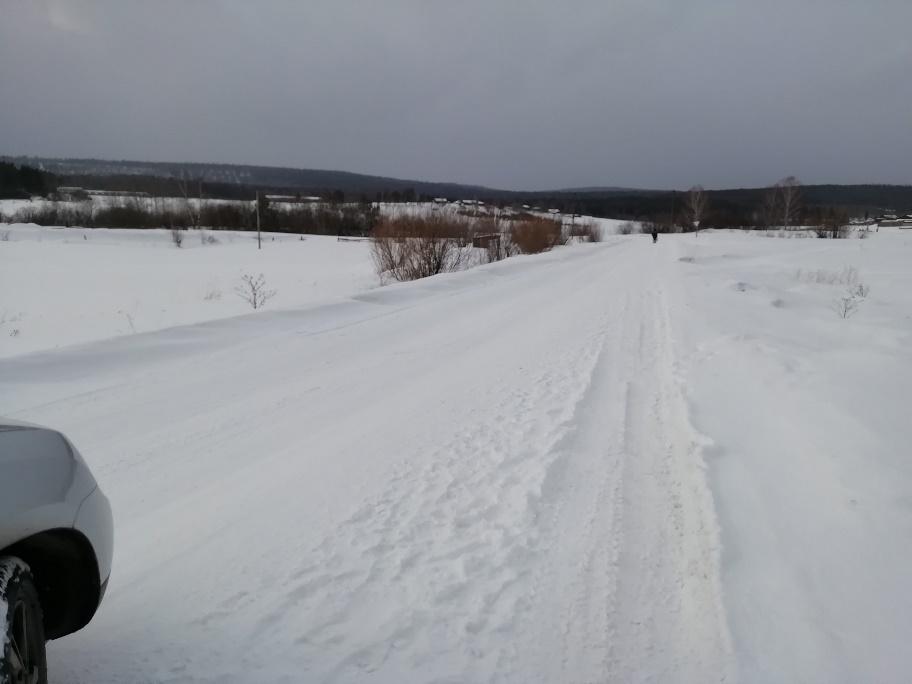 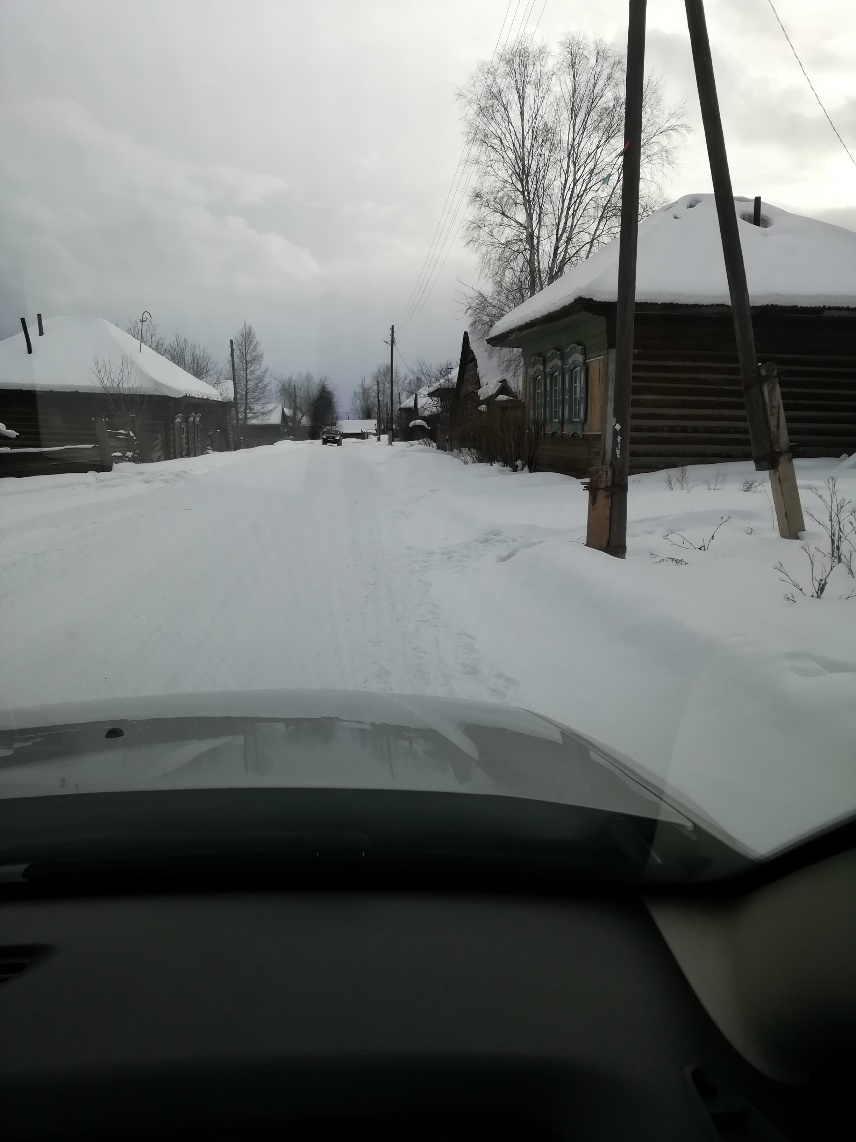 